スポーツき　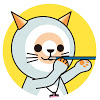 してみませんか≪のあるとないの≫　：　2019  8  31 （）　　　　   ２ ～ ４ 　：　ハートフル4　　：　：　（は）　　　：　82（）～10（土）ハートフル・・ファックス　　　　　　　  ＴＥＬ620-9818　ＦＡＸ620-9812